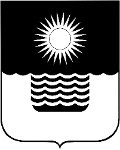 Р Е Ш Е Н И Е ДУМЫ МУНИЦИПАЛЬНОГО ОБРАЗОВАНИЯГОРОД-КУРОРТ ГЕЛЕНДЖИКот 26 февраля 2021 года 	                    		                        		№ 361г. ГеленджикО внесении изменения в решение Думы муниципального образования город-курорт Геленджик от 27 марта 2020 года № 240 «Об утверждении Положения о порядке сдачи квалификационного экзамена муниципальными служащими органов местного самоуправления муниципального образования город-курорт Геленджик и оценки их знаний, навыков и умений (профессионального уровня)»Рассмотрев протест прокурора города Геленджика от 1 февраля 2021 года №7-02-2021/1091 на решение Думы муниципального образования город-курорт Геленджик от 27 марта 2020 года №240 «Об утверждении Положения о порядке сдачи квалификационного экзамена муниципальными служащими органов местного самоуправления муниципального образования город-курорт Геленджик и оценки их знаний, навыков и умений (профессионального уровня)», руководствуясь Федеральным законом от 6 октября 2003 года                    №131-ФЗ «Об общих принципах организации местного самоуправления в Российской Федерации» (в редакции Федерального закона от 29 декабря                    2020 года №464-ФЗ), Федеральным законом от 2 марта 2007 года №25-ФЗ                 «О муниципальной службе в Российской Федерации» (в редакции Федерального закона от 27 октября  2020 года  №347-ФЗ), Законом Краснодарского края от 8 июня 2007 года №1244-КЗ «О муниципальной службе в Краснодарском крае» (в редакции Закона Краснодарского края от 9 ноября 2020 года №4356-КЗ), Законом Краснодарского края от 3 июня 2009 года №1740-КЗ «О порядке присвоения и сохранения классных чинов муниципальных служащих в Краснодарском крае» (в редакции Закона Краснодарского края от 9 ноября 2020 года №4356-КЗ), статьями 8, 56, 58, 70, 75 Устава муниципального образования город-курорт Геленджик, Дума муниципального образования город-курорт Геленджик р е ш и л а:1. Удовлетворить протест прокурора города Геленджика от 1 февраля 2021 года №7-02-2021/1091 на решение Думы муниципального образования город-курорт Геленджик от 27 марта 2020 года №240 «Об утверждении Положения о порядке сдачи квалификационного экзамена муниципальными служащими органов местного самоуправления муниципального образования город-курорт Геленджик и оценки их знаний, навыков и умений (профессионального уровня)».2. Внести в  решение Думы муниципального образования город-курорт Геленджик от 27 марта 2020 года № 240 «Об утверждении Положения о порядке сдачи квалификационного экзамена муниципальными служащими органов местного самоуправления муниципального образования город-курорт Геленджик и оценки их знаний, навыков и умений (профессионального уровня)» следующее изменение:абзац второй пункта 2.7 приложения к решению изложить в следующей редакции:«Запись о присвоении классного чина вносится в личное дело, трудовую книжку  и (или) сведения о трудовой деятельности, предусмотренные статьей 66(1) Трудового кодекса Российской Федерации, муниципального служащего.».3. Опубликовать настоящее решение в печатном средстве массовой информации «Официальный вестник органов местного самоуправления муниципального образования город-курорт Геленджик» и разместить на официальном сайте администрации муниципального образования город-курорт Геленджик в информационно-телекоммуникационной сети «Интернет».4. Решение вступает в силу со дня его официального опубликования.Глава муниципального образованиягород-курорт Геленджик                                                		        А.А. БогодистовПредседатель Думы муниципальногообразования город-курорт Геленджик                              	        М.Д. Димитриев